Муниципальное образовательное учреждение"Детский сад №22"ПроектТема: "Семейные ценности"Разновозрастная группа №6Возраст детей с3 до 6 летВоспитатель: Шестакова Галина Леонидовнаноябрь 2016	Ярославль	Актуальность.Самое главное в жизни любого ребенка - его семья. Воспитанием ребенка, как правило, должны заниматься родители: мама и папа. Но в наше время часто  ребенка воспитывает одна мама, или бабушка с дедушкой, а так же родителей часто не бывает дома. Поэтому дети часто предоставлены сами себе. В создавшейся ситуации  большое влияние на воспитание ребенка оказывают средства массовой информации и компьютерные технологии. Дети не интересуются своей семьей, историей ее создания, не знают о семейных ценностях и традициях. Поэтому у нас возникло желание  создать проект, который направлен на приобщение детей к общечеловеческим ценностям и любви к своей семье.Цель:формировать у детей представление о семье, семейных традициях.Задачи:Обучающие:                       1. Расширить и углубить знания детей о семье, семейных ценностях.                       2. Дать первоначальные представления о родственных отношениях                        ( мама, папа, сын, дочь и т.д.)Развивающая:                       1. Развивать навыки в проектно- исследовательской деятельности.Воспитательные:                        1. Воспитывать у детей любовь и уважение к членам семьи, показать                              ценность семьи для каждого человека , проявлять заботу о родных                             людях.                         2. Привлечь и вовлечь родителей в образовательный процесс для                            совместной работы по теме проекта.Срок реализации проекта : 1 месяц (ноябрь)Классификация: краткосрочный Тип проекта: творческий1. Подготовительный этапЦель: продолжать формировать интерес к членам семьи.Ситуативные беседы с детьми 2мл на тему:"Расскажи с кем ты живешь?"; "Как тебя называют дома? Почему тебя так называют?" Цель: подчеркнуть индивидуальные качества ребенка, обратить внимание на внешнее и внутреннее сходство с кем- либо из членов семьи."Что делает ваша семья утром? Зачем надо умываться? Чистить зубы? Какая зубная щетка у твоего папы (мамы)?""Зачем человеку носовые платки? Какой платок у твоего папы? У мамы? У тебя?"Цель:  закрепление навыков гигиены, приобщение к здоровому образу жизни."Какая у тебя бабушка? Как ты помогаешь бабушке? Что умеет твоя бабушка? Расскажи о своей бабушке""Как ты обращаешься к своим родителям? (бабушке, дедушке, сестре, брату?)"Что вы говорите при расставании с родителями, бабушкой?"Цель: закреплять формы вежливого обращения ко взрослым и детям."Расскажи о своей сестре (брате). Что у вас общего? Чем вы отличаетесь?""В какие игры играют с вами родители(брат, сестра) дома? В какие игры ты играешь с мамой(папой, бабушкой, дедушкой, сестрой или братом)?"Темы бесед с детьми ст.возраста:"Моя семья", "Семейная фотография"Цель: продолжать формировать интерес к членам семьи, вызывать желание рассказывать о членах своей семьи, их занятиях, интересах."Ни кого роднее мамы и папы  в целом мире нет"Цель:  воспитывать чувство любви и привязанности  к самым близким и родным людям- маме и папе."Бабушкин потрет", "Портрет дедушки"Цель: развивать уважение к своим близким, любовь к бабушке. Воспитывать  уважение к  старшим людям."Организация быта в вашей семье в будни и праздники"Цель:  поддерживать интерес и уважение детей к семейным традициям."На кого ты хочешь быть похожим?Цель: воспитывать у детей желание перенимать лучшие качества близких людей, рассказывать о них."Где и кем работают твои родители?"Цель: способствовать  формированию представлений о профессиях своих родителей; воспитывать уважение к их труду."Где живет ваша семья? В каком доме живет ваша семья?"Цель: способствовать развитию самостоятельности мышления у детей, знания своего адреса проживания.Рассказы воспитателя детям на тему:"Мама", "Что такое генеалогическое дерево"Цель: дать детям представление о родственных взаимосвязях.Чтение стихотворений :Благининой "Мама спит, она устала"; Е. Серовой "Папа дома", В. Осеевой "Хорошее", Н.Майданик "Вместе с бабушкой", Р. Гамзатова "Про дедешку"; рассказов:  В. Сухомлинского "У бабушки руки дрожат", В. Осеевой "Волшебное слово"Сюжетно- ролевые- игры "Семья",  "Выходной в семье"Цель: побуждать детей творчески воспроизводить в игре быт семьи; формировать умение взаимодействовать в сюжетах с двумя действующими лицами (мама- дочка)  "Старшая сестра"Цель: учить взаимодействовать с куклами младенцами; отражать в сюжете отношения и взаимодействия старшей и младшей сестер.Дидактические игры:"Чем можно порадовать маму?Цель: воспитывать чувство привязанности и любви к маме"Угадай сколько нас в семье?"Цель: упражнять в определении в слепую трафаретов людей (Двух- четырех- пяти- шести)"Расскажи как и с кем ты путешествовал"Цель: развитие речи, памяти."Дружная семья"Цель:  побуждать ребенка называть членов семьи, слова- действия, характерные для каждого из них.Игра- соревнование "Бабушкины помощники"Цель: учить быстро и аккуратно перематывать шерстяные нитки с клубочка на катушку.Обсуждение поговорок о семье:В родной семье и каша гуще; Матери все дети равны, одинаково сердцу больны; Сердце матери лучше солнца греет.2 этап.     Наша продуктивная деятельность:Рисунки: "Платок для бабушки", "Мой дедушка", "Мы с папой играем в футбол" (ст.в.), "Портрет мамы" ( альбом) На день матери дети подарили мамам свои поделки:"Платье в горошек для любимой мамочки" (аппликация)Цель: развивать ручную умелость, навыки выстригания и приклеивания. Воспитывать желание делать подарок мамочке своими руками.Совместно с родителями  оформляется папка "Семейные традиции".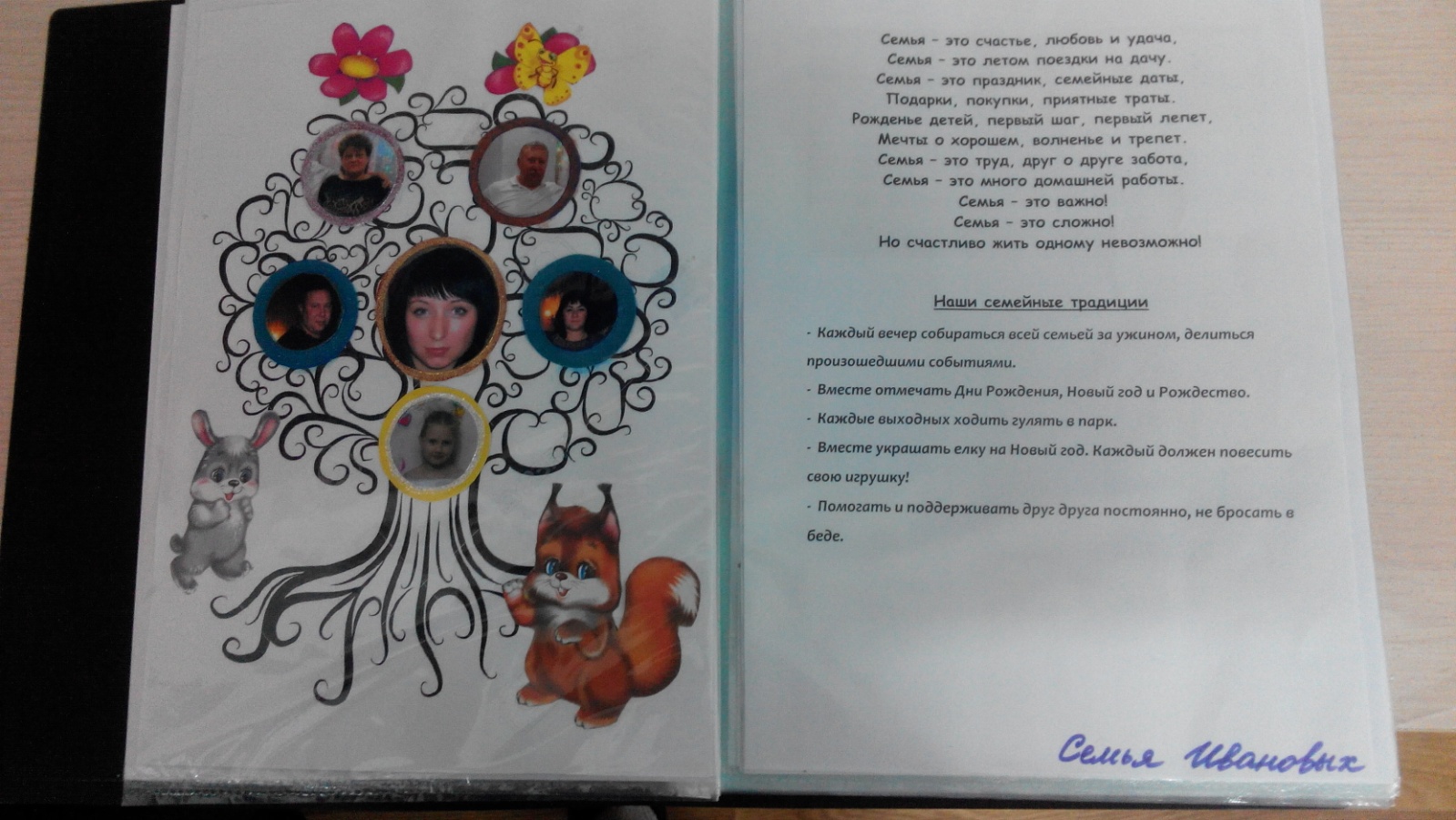 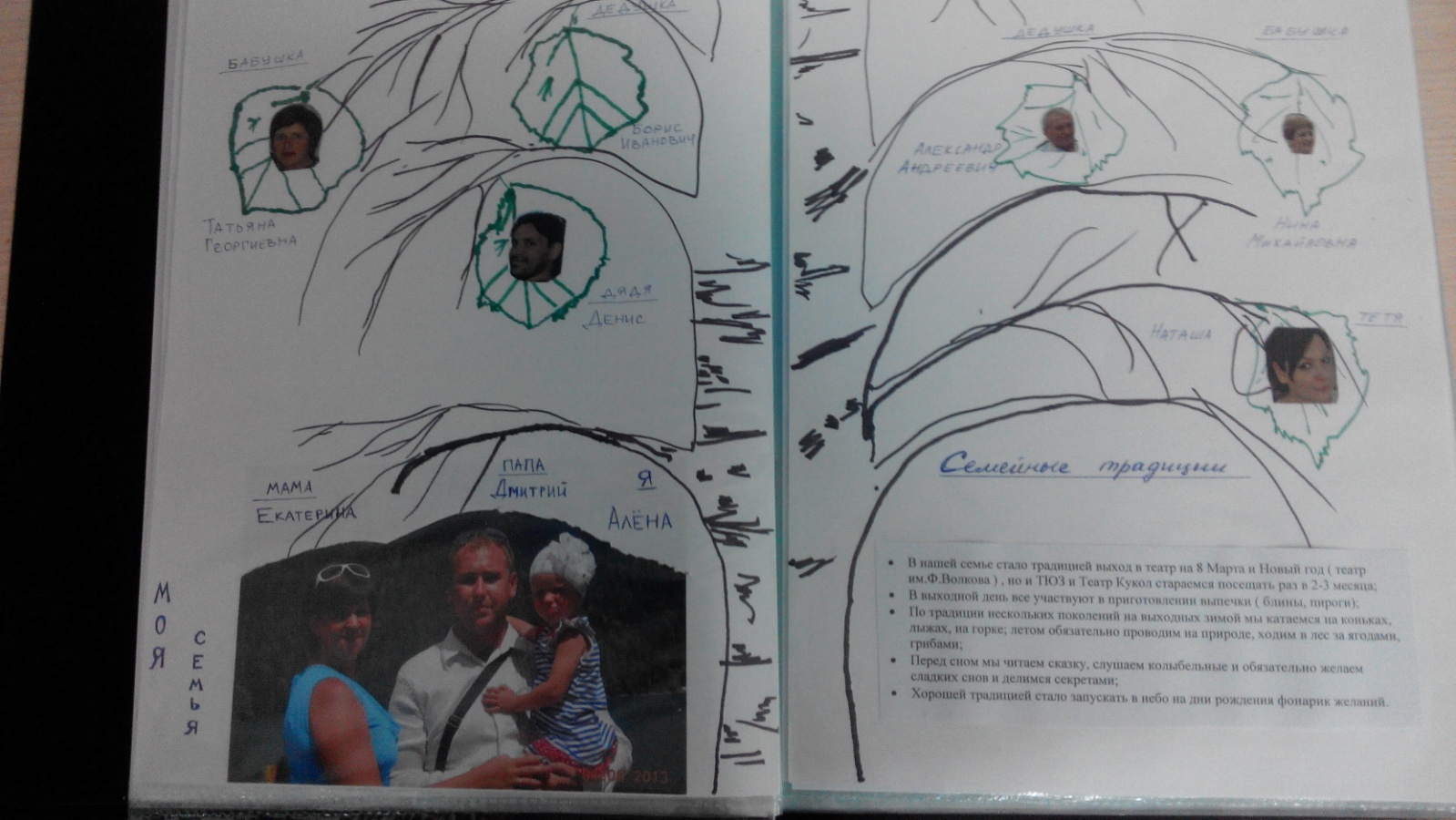 В группе оформлено совместным трудом воспитателя- детей -родителей  "Семейное дерево" группы №6, на нем детские ладошки бережно держать фотографию семьи. Дети с Дети с интересом рассматривают это дерево и каждый ребенок рассказывает друзьям о своей семье, где это они фотографировались. Ребята с удовольствием общаются и с гордостью  и любовью говорят о своих близких.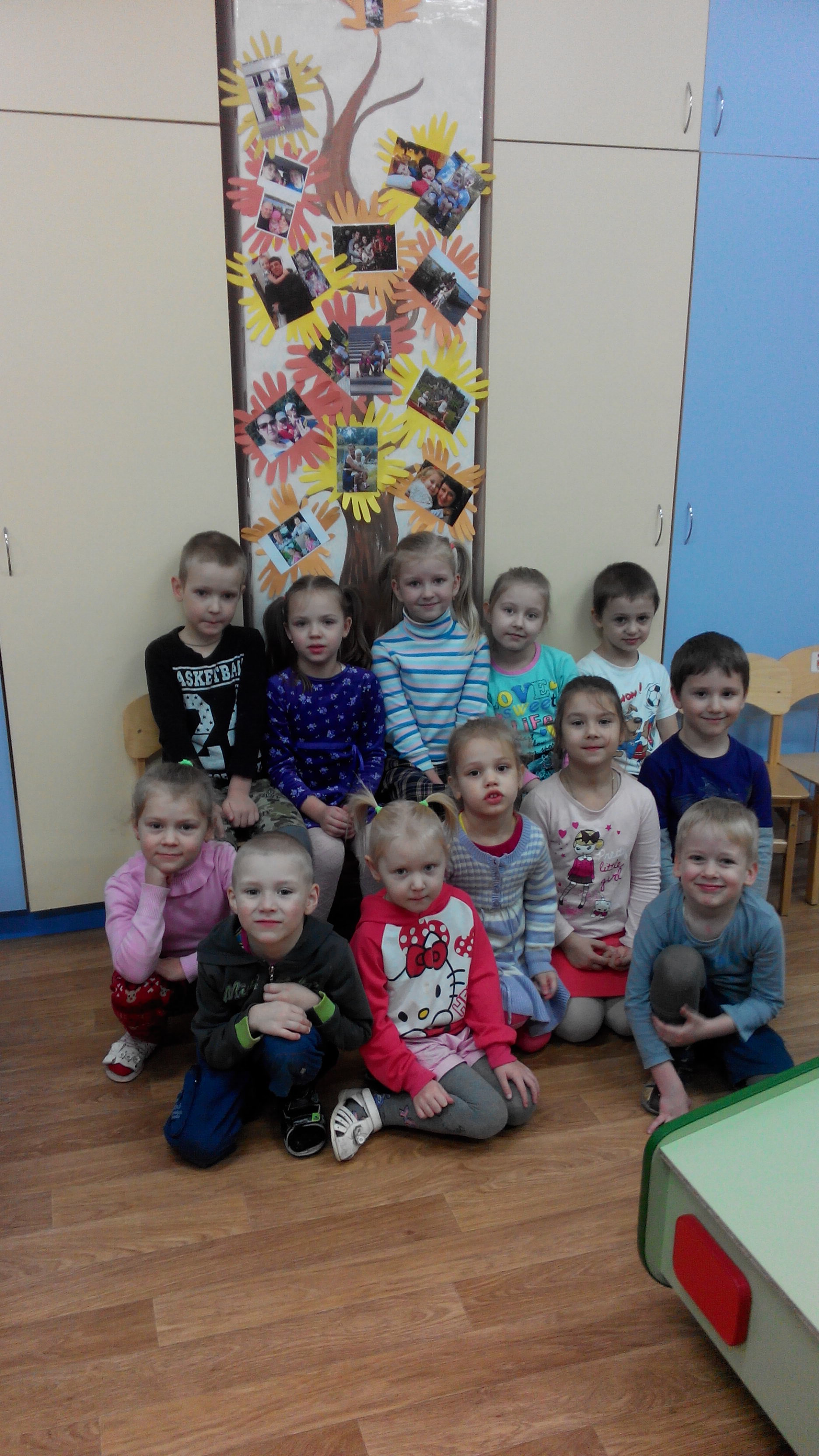 Вывод:   в связи с проделанной работой  в рамках проекта дети получили большой запас знаний о семье и родственных связях, о семейных традициях; получили большой заряд позитива от совместного труда с родителями и воспитателем; пополнили словарный запас по теме проекта.А родителям проект напомнил - это, а возможно и научил  вот этому: Семья – это труд, друг о друге забота,
Семья – это много домашней работы.
Семья – это важно! Семья – это сложно!
Но счастливо жить одному невозможно! Что такое семейные традиции: Семейные традиции – это регулярно повторяющиеся действия членов семьи, направленные на сплочение внутрисемейных связей и укрепление семьи как главной основы общества. Традиции – непременный атрибут семейного счастья и благополучия, отражающий нравственную позицию всех членов семьи. Каждая семья индивидуальна и имеет свою историю. Семейные обычаи позволяют всем членам почувствовать свою значимость, уделить время и внимание родным, проявить к ним уважение и любовь.Какие ценности лежат в основе семейных традиций ?Семейные традиции порождают и воспитывают в людях важные ценности: любовь к семье, уважение к своим родным, заботу о близких, правильное понимание семьи и ее роли в жизни. Несоблюдение семейных обычаев и устоев может привести к ослаблению связей между ее членами, к разрушению семейных уз. Даже ячейка общества, в которой царит любовь, не сможет существовать без определенных важных и приятных обычаев, например, совместного досуга.Традиции укрепляют в детях чувство благодарности к родителям, а также к бабушкам и дедушками, прививая уважение к старшему поколению. Супругам обычаи дают ощущение незыблемости, стабильности семейных отношений. Л.Н. Толстой говорил: «Счастлив тот, кто счастлив у себя дома». Человек, живущий в семье, чтущей традиции, обязательно будет окружен заботой, любовью, теплом и нежностью. У такого человека семейное благополучие обязательно передастся другим сферам жизни.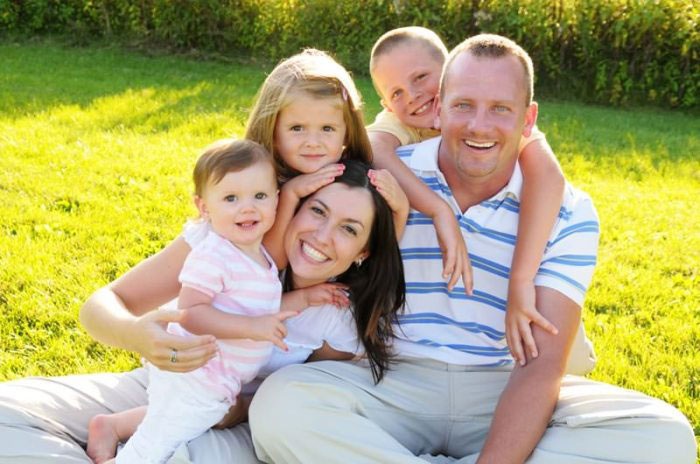 